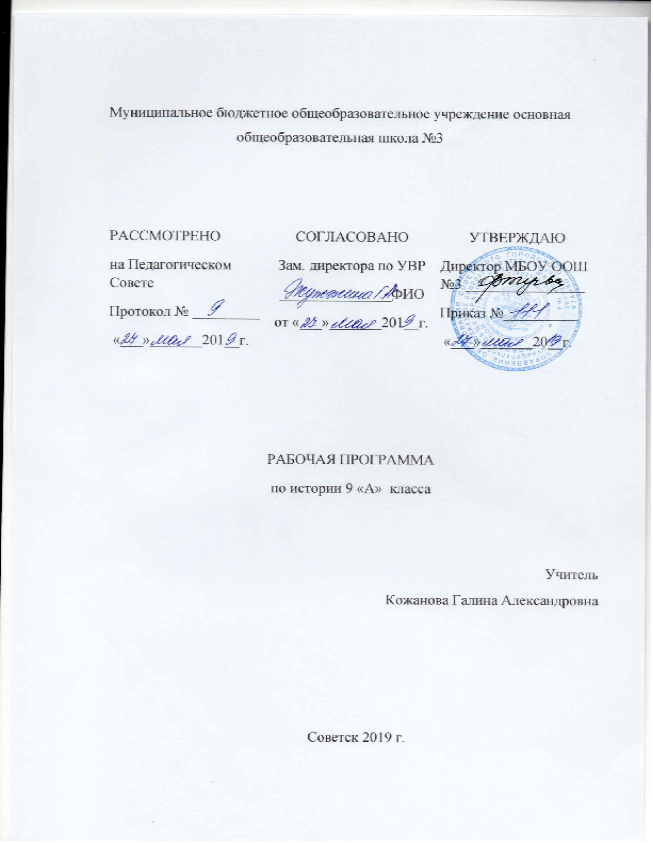 Содержание программы1. Планируемые результаты освоения учебного предмета                          32. Содержание учебного предмета                                                                 73. Тематическое планирование                                                                       161. Планируемые результаты освоения учебного предметаЛичностные, метапредметные и предметные результаты освоения учебного предмета «История»:Требования к результатам обучения предполагают реализацию деятельностного, компетентностного и личностно ориентированного подходов в процессе усвоения программы.Результатами образования являются компетентности, заключающиеся в сочетании знаний и умений, видов деятельности, приобретённых в процессе усвоения учебного содержания, а также способностей, личностных качеств и свойств учащихся.Предметная часть результатов проверяется на уровне индивидуальной аттестации обучающегося, а личностная часть является предметом анализа и оценки массовых социологических исследований.Личностные результаты:— осознание своей идентичности как гражданина страны, члена семьи, этнической и религиозной группы, локальной и региональной общности; эмоционально положительное принятие своей этнической идентичности;— познавательный интерес к прошлому своей страны— освоение гуманистических традиций и ценностей современного общества, уважение прав и свобод человека;— изложение своей точки зрения, её аргументация в соответствии с возрастными возможностями;— уважительное отношение к прошлому, к культурному и историческому наследию через понимание исторической обусловленности и мотивации поступков людей предшествующих эпох;— уважение к народам России и мира и принятие их культурного многообразия, понимание важной роли взаимодействия народов в процессе формирования древнерусской народности;— следование этическим нормам и правилам ведения диалога;— формирование коммуникативной компетентности;— обсуждение и оценивание своих достижений, а также достижений других;— расширение опыта конструктивного взаимодействия в социальном общении;— осмысление социально-нравственного опыта предшествующих поколений, способность к определению своей позиции и ответственному поведению в современном обществе.Метапредметные результаты изучения истории включают следующие умения и навыки:— способность сознательно организовывать и регулировать свою деятельность — учебную, общественную и др.;— формулировать при поддержке учителя новые для себя задачи в учёбе и познавательной деятельности;— соотносить свои действия с планируемыми результатами, осуществлять контроль своей деятельности в процессе достижения результата;— овладение умениями работать с учебной и внешкольной информацией (анализировать и обобщать факты, составлять простой и развёрнутый план, тезисы, конспект, формулировать и обосновывать выводы и т.д.), использовать современные источники информации, в том числе материалы на электронных носителях;— привлекать ранее изученный материал для решения познавательных задач;— логически строить рассуждение, выстраивать ответ в соответствии с заданием;— применять начальные исследовательские умения при решении поисковых задач;— решать творческие задачи, представлять результаты своей деятельности в различных формах (сообщение, эссе, презентация, реферат и др.);— организовывать учебное сотрудничество и совместную деятельность с учителем и сверстниками, работать индивидуально и в группе;— определять свою роль в учебной группе, вклад всех участников в общий результат;— активно применять знания и приобретённые умения, освоенные в школе, в повседневной жизни и продуктивно взаимодействовать с другими людьми в профессиональной сфере и социуме;— критически оценивать достоверность информации (с помощью учителя), собирать и фиксировать информацию, выделяя главную и второстепенную.Предметные результаты:— овладение целостными представлениями об историческом пути народов как необходимой основой миропонимания и познания общества;— способность применять понятийный аппарат исторического знания;— умение изучать информацию различных исторических источников, раскрывая их познавательную ценность;— расширение опыта оценочной деятельности на основе осмысления жизни и деяний личностей и народов в истории;— готовность применять исторические знания для выявления и сохранения исторических и культурных памятников своей страны и мира.— знать имена выдающихся деятелей 19 начала 20 века в., важнейшие факты их биографии;— основные этапы и ключевые события всеобщей истории периода 19-начала 20 века..;— важнейшие достижения культуры и системы ценностей, сформировавшиеся в ходе исторического развития;— изученные виды исторических источников;— соотносить даты событий отечественной и всеобщей истории с веком; определять последовательность и длительность важнейших событий отечественной и всеобщей истории;— использовать текст исторического источника при ответе на вопросы и решении различных учебных задач, сравнивать свидетельства разных источников;— показывать на исторической карте территории расселения народов, границы государств, города, места значительных исторических событий;— рассказывать о важнейших исторических событиях 19-начала 20 веков и их участниках, опираясь на знание необходимых фактов, дат, терминов; давать описание исторических событий и памятников культуры на основе текста и иллюстративного материала учебника, фрагментов исторических источников; использовать приобретённые знания при написании творческих работ (в том числе сочинений), отчётов об экскурсиях, рефератов;— соотносить общие исторические процессы и отдельные факты; выявлять существенные черты исторических процессов, явлений и событий; группировать исторические явления и события по заданному признаку; объяснять смысл изученных исторических понятий и терминов, выявлять общность и различия сравниваемых исторических событий и явлений;— определять на основе учебного материала причины и следствия важнейших исторических событий 19-начала 20 веков;— объяснять своё отношение к наиболее значительным событиям и личностям истории России и всеобщей истории, достижениям отечественной и мировой культуры;— использовать приобретённые знания и умения в практической деятельности и повседневной жизни для понимания исторических причин и исторического значения событии и явлений современной жизни, для высказывания собственных суждений об историческом наследии народов России и мира, объяснения исторически сложившихся норм социального поведения, использования знаний об историческом пути и традициях народов России и мира в общении с людьми другой культуры, национальной и религиозной принадлежности.Планируемые результаты изучения курса «История» :Выпускник научится:• локализовать во времени хронологические рамки и рубежные события Нового времени как исторической эпохи, основные этапы отечественной и всеобщей истории Нового времени; соотносить хронологию истории России и всеобщей истории в Новое время;• использовать историческую карту как источник информации о границах России и других государств в Новое время, об основных процессах социально-экономического развития, о местах важнейших событий, направлениях значительных передвижений – походов, завоеваний, колонизации и др.;• анализировать информацию различных источников по отечественной и всеобщей истории Нового времени;• составлять описание положения и образа жизни основных социальных групп в России и других странах в Новое время, памятников материальной и художественной культуры; рассказывать о значительных событиях и личностях отечественной и всеобщей истории Нового времени;• систематизировать исторический материал, содержащийся в учебной и дополнительной литературе по отечественной и всеобщей истории Нового времени;• раскрывать характерные, существенные черты: а) экономического и социального развития России и других стран в Новое время; б) эволюции политического строя (включая понятия «монархия», «самодержавие», «абсолютизм» и др.); в) развития общественного движения («консерватизм», «либерализм», «социализм»); г) представлений о мире и общественных ценностях; д) художественной культуры Нового времени;• объяснять причины и следствия ключевых событий и процессов отечественной и всеобщей истории Нового времени (социальных движений, реформ и революций, взаимодействий между народами и др.);• сопоставлять развитие России и других стран в Новое время, сравнивать исторические ситуации и события;• давать оценку событиям и личностям отечественной и всеобщей истории Нового времени.Выпускник получит возможность научиться:• используя историческую карту, характеризовать социально-экономическое и политическое развитие России, других государств в Новое время;• использовать элементы источниковедческого анализа при работе с историческими материалами (определение принадлежности и достоверности источника, позиций автора и др.);• сравнивать развитие России и других стран в Новое время, объяснять, в чем заключались общие черты и особенности;• применять знания по истории России и своего края в Новое время при составлении описаний исторических и культурных памятников своего города, края и т. д.2. Содержание учебного предметаВсеобщая история (34 часа)Глава 1. Начало индустриальной эпохиПромышленный переворот. Индустриальная революция: достижения и проблемыОсновные черты индустриального общества (классического капитализма): свобода, господство товарного производства и рыночных отношений, конкуренция, быстрая техническая модернизация. Завершение промышленного переворота.. Успехи машиностроения. Переворот в средствах транспорта. Дорожное строительство. Военная техника. Новые источники энергии. Капитализм свободной конкуренции. Экономические кризисы перепроизводства. Неравномерность развития капитализма. Усиление процесса концентрации производства и капиталов. Возрастание роли банков. Формы слияния предприятий. Корпорации и монополии. Монополистический капитализм, или империализм, его черты.Межпредметные и внутрипредметные связи: всеобщая история (развитие торговли, промышленный переворот), история России (особенности Развития общества в России в 19 в.)Индустриальное общество: новые проблемы и новые ценности. Миграция и эмиграция населения. Аристократия старая и новая. Новая буржуазия. Средний класс. Рабочий класс. Женский и детский труд. Женское движение за уравнение в правах.Межпредметные и внутрипредметные связи: всеобщая история (развитие торговли, промышленный переворот, особенности жизни отдельных категорий населения).Человек в изменившемся мире: материальная культура и повседневность. Новые условия быта. Изменения моды. Новые развлечения.Межпредметные и внутрипредметные связи: всеобщая история (развитие торговли, , особенности жизни отдельных категорий населения, новые проблемы и новые ценности).Развитие науки в XIX в. Открытия в области математики, физики, химии, биологии, медицины. Наука на службе у человека.Межпредметные и внутрипредметные связи: всеобщая история (развитие торговли, промышленный переворот, потребности населения).Художественная культура XIX столетия. Основные художественные течения. Романтизм и критический реализм в литературе (Джордж Байрон, Виктор Гюго, Генрих Гейне, Чарлз Диккенс, Оноре де Бальзак). Натурализм. Эмиль Золя. Джозеф Редьярд Киплинг. Воплощение эпохи в литературе.Межпредметные и внутрипредметные связи: всеобщая история ( особенности жизни отдельных категорий населения), история России (художественная культура 19 в.)Изобразительное искусство. «Огненные кисти романтиков»: Эжен Делакруа. Реализм в живописи: Оноре Домье. Импрессионизм: Клод Моне, Камиль Писсарро, Огюст Ренуар. Скульптура: Огюст Роден. Постимпрессионизм: Поль Сезанн, Поль Гоген. Музыка: Фридерик Шопен, Джузеппе Верди, Жорж Бизе, Клод Дебюсси. Архитектура. Рождение кино.Великие идеологии.Либералы, консерваторы и социалисты: каким должно быть общество и государство. Либерализм и консерватизм. Социалистические учения первой половины XIX в. Утопический социализм о путях переустройства общества. Революционный социализм — марксизм. Карл Маркс и Фридрих Энгельс об устройстве и развитии общества. Рождение ревизионизма. Эдуард Бернштейн. Первый интернационал.Глава 2. Страны Европы и США в первой половине 19 векаФранция в период консульства и империи. Режим личной власти Наполеона Бонапарта. Наполеоновская империя. Внутренняя политика консульства и империи. Французский гражданский кодекс. Завоевательные войны консульства и империи. Жизнь французского общества в период империи. Причины ослабления империи Наполеона Бонапарта. Поход в Россию. Крушение наполеоновской империи. Венский конгресс. Священный союз и европейский порядок. Решение Венского конгресса как основа новой системы международных отношений.Англия сложный путь к величию и процветанию. Политическая борьба. Парламентская реформа 1832 г. Установление законченного парламентского режима. Чартистское движение. Англия — «мастерская мира». От чартизма к «почтительности». Внешняя политика Англии.Франция: экономическая жизнь и политическое устройство после реставрации Бурбонов. Революция 1848 г. Вторая империя. Революции 1830 г. Кризис Июльской монархии. Выступления лионских ткачей. Революция 1848 г.Германия: на пути к единству Вильгельм I и Отто фон Бисмарк. Соперничество Пруссии с Австрией за лидерство среди немецких государств. Война с Австрией и победа при Садове. Образование Северогерманского союза.Борьба за независимость и национальное объединение Италии. Камилло Кавур. Революционная деятельность Джузеппе Гарибальди. Джузеппе Мадзини*. Национальное объединение Италии.Война, изменившая карту Европы. Парижская коммуна. Третья республика во Франции. Завершение объединения Германии и провозглашение Германской империи.Парижская коммуна. Попытка реформ. Поражение коммуны.США в XIX в. Увеличение территории США. «Земельная лихорадка». Особенности промышленного переворота и экономическое развитие в первой половине XIX в. Сайрус Маккормик. Идеал американского общества — фермер, «человек, у которого нет хозяина». Плантационное хозяйство на Юге. Положение негров-рабов. Движения протеста. Аболиционизм. Восстание Джона Брауна.Нарастание конфликта между Севером и Югом. Авраам Линкольн — президент, сохранивший целостность государства. Мятеж Юга. Гражданская война. Отмена рабства. Закон о гомстедах. Победа северян.Глава 3. Азия, Африка и Латинская Америка в 19-начале 20 векаЯпония. Кризис традиционализма. Насильственное «открытие» Японии европейскими державами. Революция Мэйдзи. Эпоха модернизации. Первые реформы. Новые черты экономического развития. Политическое устройство. Изменения в образе жизни общества. Поворот к национализму. Колониальная политика.Китай. Насильственное «открытие» Китая. Движение тайпинов — попытка воплотить утопию в жизнь. Раздел Китая на сферы влияния. Курс на модернизацию страны не состоялся. Восстание 1899—1900 гг. Превращение Китая в полуколонию индустриальных держав.Индия. Особенности колониального режима в Индии. Насильственное разрушение традиционного общества. Восстание 1857—1859 гг. Аграрное перенаселение страны, голод и эпидемии. Индийский национальный конгресс: «умеренные» и «крайние». Балгангадхар Тилак.Африка. Традиционное общество на Африканском континенте. Занятия населения. Культы и религии. Раздел Африки европейскими державами. Независимые государства Либерия и Эфиопия. Борьба Эфиопии за независимость. Особенность колонизации Южной Африки. Создание ЮАС. Европейская колонизация Африки. Восстания гереро и готтентотов.Латинская Америка. Основные колониальные владения. Национально-освободительная борьба народов Латинской Америки. Симон Боливар. Образование и развитие независимых государств. «Век каудильо». Экономическое развитие. «Латиноамериканский плавильный котел».Глава 4. Страны Европы и США во второй половине 19-начале 20 векаВеликобритания конец Викторианской эпохи. Английский парламент. Черты гражданского общества. Бенджамин Дизраэли и вторая избирательная реформа 1867 г. Пора реформ. Особенности экономического развития Великобритании. Ирландский вопрос. Рождение лейбористской партии. Джеймс Рамсей Макдональд. Реформы во имя классового мира. Дэвид Ллойд Джордж.Внешняя политика. Колониальные захваты Межпредметные и внутрипредметные связи: всеобщая история(особенности социально-экономического и политического развития Англии в первой половине 19 в. , особенности жизни отдельных категорий населения. Внешняя политика Англии в первой половине 19 в.), история России (внешняя политика России второй половины 19 в.).Третья республика во Франции. Особенности экономического развития. От свободной конкуренции к монополистическому капитализму. Усиленный вывоз капитала. Особенности политического развития. Демократические реформы. Франция — первое светское государство среди европейских государств. Коррупция государственного аппарата. «Дело Дрейфуса». Движения протеста. Создание колониальной империи. Реваншизм и подготовка к войне.Германская империя в конце 19-начале 20 в. Борьба за место под солнцем. Политическое устройство. Причины гегемонии Пруссии в составе империи. Быстрое экономическое развитие. Юнкерство и крестьянство. Борьба Бисмарка с внутренней оппозицией. «Исключительный закон против социалистов». Политика «нового курса» — социальные реформы. Вильгельм II — «человек больших неожиданностей». От «нового курса» к «мировой политике». Борьба за «место под солнцем». Подготовка к войне.Австро-Венгрия. «Лоскутная империя». Развитие национальных культур и самосознания народа. «Национальное возрождение» славянских народов Австрийской империи. «Весна народов» в империи Габсбургов. Политическое устройство Австро-Венгрии. Национальный вопрос. Начало промышленной революции. Внешняя политика.Италия: время реформ и колониальных захватов. Конституционная монархия. Причины медленного развития капитализма. Эмиграция — плата за отсталость страны. Движения протеста. Эра либерализма. Переход к реформам. Джованни Джолитти. Внешняя политика. Колониальные войны.США в период монополистического капитализма. Экономическое развитие после гражданской войны. «Фермер чувствует себя покинутым». Господство трестов. Президентская республика. Структура американского общества. Нерешенные социальные проблемы. Американская федерация труда. «Прогрессивная эра». Теодор Рузвельт и политика реформ. «Доктрина Монро». Агрессивная внешняя политика США. Межпредметные и внутрипредметные связи: всеобщая история (итоги гражданской войны, развитие промышленности и сельского хозяйства первой половины 19в., внешняя политика США впервой половине 19 в.) Венская система. Крымская война.Кризис Венской системы- Политическая карта мира начала XX в. – карта противостояний. Начало распада Османской империи. Завершение раздела мира. Нарастание угрозы мировой войны. Узлы территориальных противоречий. Создание военных блоков: Тройственный союз, Антанта. Первые локальные империалистические войны. Балканские войны - пролог Первой мировой войны. Образование Болгарского государства. Независимость Сербии, Черногории и Румынии. Пацифистское движение. Попытки Второго Интернациональна отвернуть страны от политики гонки вооружения.История России. Глава 1. Россия в эпоху правления Александра I.Александровская эпоха: государственный либерализм Европа на рубеже XVIII—XIX вв. Революция во Франции, империя Наполеона I и изменение расстановки сил в Европе. Революции в Европе и Россия. Россия на рубеже XVIII—XIX вв.: территория, население, сословия, политический и экономический строй. Император Александр I. Конституционные проекты и планы политических реформ. Реформы М. М. Сперанского и их значение. Реформа народного просвещения и её роль в программе преобразований. Экономические преобразования начала XIX в. и их значение. Международное положение России. Основные цели и направления внешней политики. Георгиевский трактат и расширение российского присутствия на Кавказе. Вхождение Абхазии в состав России. Война со Швецией и включение Финляндии в состав Российской империи. Эволюция российско-французских отношений. Тильзитский мир. Отечественная война 1812 г.: причины, основное содержание, герои. Сущность и историческое значение войны. Подъём патриотизма и гражданского самосознания в российском обществе. Вклад народов России в победу. Становление индустриального общества в Западной Европе. Развитие промышленности и торговли в России. Проекты аграрных реформ. Социальный строй и общественные движения. Дворянская корпорация и дворянская этика. Идея служения как основа дворянской идентичности. Первые тайные общества, их программы. Власть и общественные движения. Восстание декабристов и его значение. Национальный вопрос в Европе и России. Политика российского правительства в Финляндии, Польше, на Украине, Кавказе. Конституция Финляндии 1809 г. и Польская конституция 1815 г. — первые конституции на территории Российской империи. Еврейское население России. Начало Кавказской войны. Венская система международных отношений и усиление роли России в международных делах. Россия — великая мировая держава. Глава II. Правление Николая I.Николаевская эпоха: государственный консерватизм. Император Николай I. Сочетание реформаторских и консервативных начал во внутренней политике Николая I и их проявления. Формирование индустриального общества, динамика промышленной революции, индустриализация в странах Западной Европы. Начало и особенности промышленного переворота в России. Противоречия хозяйственного развития. Изменения в социальной структуре российского общества. Особенности социальных движений в России в условиях начавшегося промышленного переворота. Общественная мысль и общественные движения. Россия и Запад как центральная тема общественных дискуссий. Особенности общественного движения 30—50-х гг. XIX в. 39 Национальный вопрос в Европе, его особенности в России. Национальная политика Николая I. Польское восстание 1830—1831 гг. Положение кавказских народов, движение Шамиля. Положение евреев в Российской империи. Религиозная политика Николая I. Положение Русской православной церкви. Диалог власти с католиками, мусульманами, буддистами. Россия и революции в Европе. Политика панславизма. Причины англо-русских противоречий. Восточный вопрос. Крымская война и её итоги. Парижский мир и конец венской системы международных отношений. Культурное пространство империи в первой половине XIX в. Развитие образования. Научные открытия и развитие национальных научных школ. Русские первооткрыватели и путешественники. Кругосветные экспедиции. Открытие Антарктиды. Русское географическое общество. Особенности и основные стили в художественной культуре (романтизм, классицизм, реализм). Культура народов Российской империи. Взаимное обогащение культур. Российская культура как часть европейской культуры. Динамика повседневной жизни сословий. Глава III. Россия в правление Александра III.Преобразования Александра II: социальная и правовая модернизация Европейская индустриализация во второй половине XIX в. Технический прогресс в промышленности и сельском хозяйстве ведущих стран. Новые источники энергии, виды транспорта и средства связи. Перемены в быту. Император Александр II и основные направления его внутренней политики. Отмена крепостного права, историческое значение реформы. Социально-экономические последствия Крестьянской реформы 1861 г. Перестройка сельскохозяйственного и промышленного производства. Реорганизация финансово-кредитной системы. Железнодорожное строительство. Завершение промышленного переворота, его последствия. Начало индустриализации и урбанизации. Формирование буржуазии. Рост пролетариата. Нарастание социальных противоречий. Политические реформы 1860—1870-х гг. Начало социальной и правовой модернизации. Становление общественного 40 самоуправления. Судебная реформа и развитие правового сознания. Движение к правовому государству. Особенности развития общественной мысли и общественных движений в 1860—1890-е гг. Первые рабочие организации. Нарастание революционных настроений. Зарождение народничества. Рабочее, студенческое, женское движение. Либеральное и консервативное движения. Национальный вопрос, национальные войны в Европе и колониальная экспансия европейских держав в 1850— 1860-е гг. Рост национальных движений в Европе и мире. Нарастание антиколониальной борьбы. Народы Российской империи во второй половине XIX в. Завершение территориального роста Российской империи. Национальная политика самодержавия. Польское восстание 1863—1864 гг. Окончание Кавказской войны. Расширение автономии Финляндии. Народы Поволжья. Особенности конфессиональной политики. Основные направления и задачи внешней политики в период правления Александра II. Европейская политика России. Присоединение Средней Азии. Дальневосточная политика. Отношения с США, продажа Аляски. Глава IV. Россия в правление Александра III.«Народное самодержавие» Александра III. Император Александр III и основные направления его внутренней политики. Попытки решения крестьянского вопроса. Начало рабочего законодательства. Усиление борьбы с политическим радикализмом. Политика в области просвещения и печати. Укрепление позиций дворянства. Ограничение местного самоуправления. Особенности экономического развития страны в 1880— 1890-е гг. Положение основных слоёв российского общества в конце XIX в. Развитие крестьянской общины в пореформенный период. Общественное движение в 1880—1890-е гг. Народничество и его эволюция. Распространение марксизма. Национальная и религиозная политика Александра III. Идеология консервативного национализма. Новое соотношение политических сил в Европе. Приоритеты и основные направления внешней политики Александра III. Ослабление российского влияния на Балканах. Сближение России и Франции. Азиатская политика России. Культурное пространство империи во второй половине XIX в. Подъём российской демократической культуры. Развитие системы образования и просвещения во второй половине XIX в. Школьная реформа. Естественные и общественные науки. Успехи фундаментальных естественных и прикладных наук. Географы и путешественники. Историческая наука. Критический реализм в литературе. Развитие российской журналистики. Революционно-демократическая литература. Русское искусство. Передвижники. Общественно-политическое значение деятельности передвижников. «Могучая кучка», значение творчества русских композиторов для развития русской и зарубежной музыки. Русская опера. Успехи музыкального образования. Русский драматический театр и его значение в развитии культуры и общественной жизни. Взаимодействие национальных культур народов России. Роль русской культуры в развитии мировой культуры. Изменения в быту: новые черты в жизни города и деревни. Рост населения. Урбанизация. Изменение облика городов. Развитие связи и городского транспорта. Жизнь и быт городских «верхов». Жизнь и быт городских окраин. Досуг горожан. Изменения в деревенской жизни. Вклад культуры народов России в развитие мировой культуры Нового времени. Человек индустриального общества.  Глава V. Кризис империи на рубеже XIX—XX ввРоссия в начале ХХ в.: кризис империи. Мир на рубеже XIX—XX вв. Начало второй промышленной революции. Неравномерность экономического развития. Монополистический капитализм. Идеология и политика империализма. Завершение территориального раздела мира. Начало борьбы за передел мира. Нарастание противоречий между ведущими странами. Социальный реформизм начала ХХ в. Место и роль России в мире. Территория и население Российской империи. Особенности процесса модернизации в России начала XX в. Урбанизация. Политическая система Российской империи начала XX в. и необходимость её реформирования. Император Николай II. Борьба в высших эшелонах власти по вопросу политических преобразований. Национальная и конфессиональная политика.  Экономическое развитие России в начале XX в. и его особенности. Роль государства в экономике. Место и роль иностранного капитала. Специфика российского монополистического капитализма. Государственно-монополистический капитализм. Сельская община. Аграрное перенаселение. Особенности социальной структуры российского общества начала XX в. Аграрный и рабочий вопросы, попытки их решения. Общественно-политические движения в начале XX в. Предпосылки формирования и особенности генезиса политических партий в России. Этнокультурный облик империи. Народы России в начале ХХ в. Многообразие политических форм объединения народов. Губернии, области, генерал-губернаторства, наместничества и комитеты. Привислинский край. Великое княжество Финляндское. Государства-вассалы: Бухарское и Хивинское ханства. Русские в имперском сознании. Поляки, евреи, армяне, татары и другие народы Волго-Уралья, кавказские народы, народы Средней Азии, Сибири и Дальнего Востока. Русская православная церковь на рубеже XIX—XX вв. Этническое многообразие внутри православия. «Инославие», «иноверие» и традиционные верования. Международное положение и внешнеполитические приоритеты России на рубеже XIX—XX вв. Международная конференция в Гааге. «Большая азиатская программа» русского правительства. Втягивание России в дальневосточный конфликт. Русско-японская война 1904—1905 гг., её итоги и влияние на внутриполитическую ситуацию в стране. Революция 1905—1907 гг. Народы России в 1905— 1907 гг. Российское общество и проблема национальных окраин. Закон о веротерпимости. Общество и власть после революции 1905—1907 гг. Политические реформы 1905—1906 гг. «Основные законы Российской империи». Система думской монархии. Классификация политических партий. Реформы П. А. Столыпина и их значение. Общественное и политическое развитие России в 1912— 1914 гг. Свёртывание курса на политическое и социальное реформаторство. Национальные политические партии и их программы. Национальная политика властей. Внешняя политика России после Русско-японской войны. Место и роль России в Антанте. Нарастание российско-германских противоречий. Серебряный век русской культуры Духовное состояние российского общества в начале XX в. Основные тенденции развития русской культуры и культуры народов империи в начале XX в. Развитие науки. Русская философия: поиски общественного идеала. Литература: традиции реализма и новые направления. Декаданс. Символизм. Футуризм. Акмеизм. Изобразительное искусство. Русский авангард. Архитектура. Скульптура. Драматический театр: традиции и новаторство. Музыка и исполнительское искусство. Русский балет. Русская культура в Европе. «Русские сезоны за границей» С. П. Дягилева. Рождение отечественного кинематографа. Культура народов России. Повседневная жизнь в городе и деревне в начале ХХ в. 3. Тематическое планирование№Тема урокаКоличество часов«Новая история. 1800 – 1913 гг.»«Новая история. 1800 – 1913 гг.»«Новая история. 1800 – 1913 гг.»1.Экономическое развитие в 19 – начале 20 веков12.ВПМ «История в лицах». Меняющееся общество13.Век демократизации14.ВПМ «История в лицах». «Великие идеологии»15.ВПМ «История в лицах». Образование и наука16. Входной контроль17.ВПМ «История в лицах». ХIX век в зеркале художественных исканий. 18.Повседневная жизнь и мировосприятие человека 19 века. Тест по теме "Экономика и общество в 19-20 вв"19.Консульство и образование наполеоновской империи. 110.Франция в первой половине 19 века: от Реставрации и Империи111.ВПМ «История в лицах». Наполеон.112.Великобритания: экономическое лидерство и политические реформы113.Объединение Италии114.Германия в первой половине 19 века.115. ВПМ «История в лицах». Бисмарк. Габсбурги.116.США до середины 19 века: рабовладение, демократия и экономический рост117.ВПМ «История в лицах». Браун, Линкольн, Джексон118.ВПМ «История в лицах». Война Севера и Юга.  Контрольная работа119.Страны Азии в 19 - начале 20 века120.Африка в 19 – начале 20 века121.Латинская Америка: нелегкий груз независимости122.Самостоятельная работа «Азия, Африка и Латинская Америка в 19-начале 20 века»123.ВПМ «История в лицах». Правление королевы Виктории. Великобритания до первой мировой войны124.Франция: Вторая империя и Третья республика125.ВПМ «История в лицах». Наполеон III.126.Германия на пути к европейскому лидерству127. ВПМ «История в лицах». Бисмарк, Вильгельм II128.Австро-Венгрия и Балканы до Первой мировой войны129.ВПМ «История в лицах». Франц Иосиф. Австро-Венгрия и Балканы до Первой мировой войны130.Италия: время реформ и колониальных захватов131.США в эпоху «позолоченного века» и «прогрессивной эры»132. ВПМ «История в лицах». Рузвельт. Рокфеллер. 133.Контрольная работа за 1 триместр135. Международные отношения в 19 – начале 20 века134.Подведение итогов по теме "Новая история. 1800 - 1913 г.г."1Россия в эпоху правления Александра I (17 часов)Россия в эпоху правления Александра I (17 часов)Россия в эпоху правления Александра I (17 часов)36.Введение: Россия и мир на рубеже 18-19 вв.137.Александр I: начало правления. Реформы М. М. Сперанского138.ВПМ «История в лицах». Александр I, Сперанский М.М.139.Внешняя политика Александра I в 1813—1825 гг.140.Отечественная война 1812 г.141.ВПМ «История в лицах». Герои войны 1812 года142.Заграничные походы русской армии.Внешняя политика Александра I в 1813—1825 гг.143.ВПМ «История в лицах». Кутузов, Крузенштерн, Веллингтон144.Либеральные и охранительные тенденции во внутренней политике Александра I в 1815— 1825 гг.145-46.Национальная политика Александра I.247.Социально-экономическое развитие страны в первой четверти XIX в.148.Общественное движение при Александре I.149.Выступление декабристов. Значение и последствия восстания декабристов150.ВПМ «История в лицах». Декабристы151.Контрольная работа1Правление Николая II (10 часов)Правление Николая II (10 часов)Правление Николая II (10 часов)52-53.Реформаторские и консервативные тенденции во внутренней политике Николая I254.Социально-экономическое развитие страны во второй четверти XIX в.155.Общественное движение при Николае I156-57.Национальная и религиозная политика Николая I. Этнокультурный облик страны.258.Внешняя политика Николая I. Восточное направление.159.ВПМ «История в лицах».  Крымская война 1853— 1856 гг. Герои Крымской войны160.Культурное пространство империи в первой половине XIX в.161.ВПМ «История в лицах». Николай I. Контрольное тестирование1Россия в эпоху правления Александра II (17 часов)Россия в эпоху правления Александра II (17 часов)Россия в эпоху правления Александра II (17 часов)62-63.Европейская индустриализация и предпосылки реформ в России264.Александр II: начало правления.165.Крестьянская реформа 1861 г.166.Реформы 1860—1870-х гг.: социальная и правовая модернизация167.Социально-экономическое развитие страны в пореформенный период.168.ВПМ «История в лицах». Александр II169.Общественное движение при Александре II и политика правительства170-71.Национальная и религиозная политика Александра II. Национальный вопрос в России и Европе.272.Внешняя политика Александра II. Русско-турецкая война 1877—1878 гг.173.ВПМ «История в лицах». Проблема фальсификации истории России 19 века174.Контрольная работа1 Россия в 1880—1890-е гг. (11 ч) Россия в 1880—1890-е гг. (11 ч) Россия в 1880—1890-е гг. (11 ч)75.Александр III: особенности внутренней политики176.Перемены в экономике и социальном строе177.Общественное движение при Александре III178.ВПМ «История в лицах». Александр III179-80.Национальная и религиозная политика Александра III.281.Внешняя политика Александра III.182-84.ВПМ «История в лицах». Представители культурного пространства Империи во второй половине 19 века.385.Повседневная жизнь разных слоёв населения в XIX в.186.ВПМ «История в лицах». Романовы. Самостоятельная работа1Россия в начале XX в. (16 ч)Россия в начале XX в. (16 ч)Россия в начале XX в. (16 ч)87.ВПМ «История в лицах». Проблема фальсификации истории188-89.Россия и мир на рубеже XIX—XX вв.: динамика и противоречия развития290.Социально-экономическое развитие страны на рубеже XIX— XX вв.191-92.Николай II: начало правления. Политическое развитие страны в 1894—1904 гг.293.ВПМ «История в лицах». Николай II:194.Внешняя политика Николая II. Русско-японская война 1904—1905 гг.195.ВПМ «История в лицах». Русские полководцы196-97.Первая российская революция. Политические реформы 1905—1907 гг.298.Социально-экономические реформы П. А. Столыпина.199.Политическое развитие страны в 1907—1914 гг.1100.Серебряный век русской культуры.1101.Итоговая контрольная работа1102.ВПМ «История в лицах». Представители Серебряного века русской культуры.1Итого:Итого:102 часа